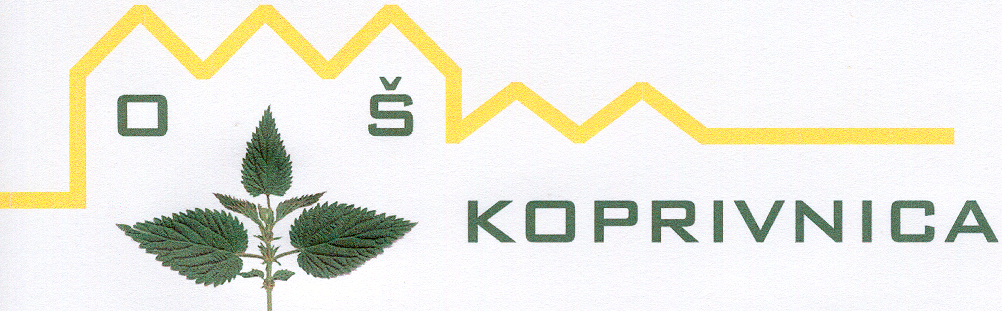 Publikacija Osnovne šoleKoprivnicaŠolsko leto2020/2021Drage učenke in učenci, spoštovani starši!Pred vami je publikacija Osnovne šole Koprivnica za šolsko leto 2020/2021, s katero želimo pokazati, kdo smo, kaj delamo in kako smo organizirani.Prav je, da si jo pozorno preberete tudi med letom, saj vam bo služila kot opomnik. Vam, učenci, želim, da z delom, prizadevnostjo in primernim odnosom do sošolcev in zaposlenih dosežete zastavljene cilje. Dosežemo jih lahko le s sodelovanjem učencev, staršev in zaposlenih. Potrudimo se, da bo sodelovanje čim boljše, da se bodo uresničila pričakovanja vseh, ki sodelujemo v procesu vzgoje in izobraževanja.                                                                                               Ravnatelj                                                                                              Jože Ivačič                                                                                            univ. dipl. ped.Osnovna šola KoprivnicaKoprivnica 28282 KoprivnicaRavnatelj:        Jože IvačičTelefon:tajništvo:       			49 76 900ravnatelj:       			49 76 902vrtec:             			49 76 903pomočnica ravnatelja za vrtec:	49 76 904pedagoginja:  			49 76 901kuhinja:        			49 76 905zbornica:            			49 76 906-     knjižnica:                                          49 76 907E-mail:  os.koprivnica@guest.arnes.siSpletna stran:  http://os-koprivnica.siIME IN SEDEŽ ŠOLEOSNOVNA ŠOLA KOPRIVNICA s svojo vzgojno-izobraževalno dejavnostjo uresničuje in zagotavlja potrebe po osnovnošolskem izobraževanju ter vzgoji in varstvu predšolskih otrok na območju, za katerega je ustanovljena.PODATKI O USTANOVITELJUUstanovitelj Osnovne šole Koprivnica je Občina Krško, CKŽ 14, 8270 Krško.OPREDELITEV ŠOLSKEGA OKOLIŠAOsnovno šolo Koprivnica obiskujejo učenci iz Občine Krško, Občine Kozje in iz Občine Brežice iz zaselkov:- Koprivnica- Veliki Dol- Veliki Kamen- Mali Kamen- Mrčna sela - Vojsko- Poklek- Gorjane- Križe- PodsredaOPREDELITEV ŠOLSKEGA PROSTORAŠola ima 12.000 m2 površin, od tega 2.277 m2 zazidalnih. V šoli je 10 učilnic, knjižnica, jedilnica z odrom in telovadnica. Pri šoli so asfaltno igrišče in krožna atletska steza ter igrišče za odbojko na mivki.ORGANIZACIJSKA SHEMA ŠOLEOsnovna šola Koprivnica je javni zavod, ki opravlja devetletno osnovnošolsko izobraževanje otrok. V sklopu šole je tudi vrtec.a) RAVNATELJ ŠOLE,ki organizira, vodi in predstavlja šolo in vrtec ter opravlja med drugim tudi naslednje naloge:- načrtuje in vodi delo šole in vrtca,- pripravlja program razvoja šole in vrtca,- pripravlja predlog letnega delovnega načrta in je odgovoren za njegovo izvedbo, - odgovoren je za uresničevanje pravic otrok ter pravic in dolžnosti učencev, - prisostvuje pri vzgojno-izobraževalnem delu učiteljev, spremlja njihovo delo in                    jim svetuje,- spremlja delo svetovalne službe,- skrbi za sodelovanje šole s starši,- obvešča starše o delu šole,- spodbuja in spremlja delo skupnosti učencev,- odloča o vzgojnih ukrepih,- opravlja druge naloge v skladu z zakoni in predpisi.b) TAJNIŠTVO ŠOLE,kjer se opravljajo tudi računovodska dela.c) SVETOVALNA SLUŽBA ŠOLE,d) KNJIŽNICA,e) ODDELKI ŠOLE IN VRTCA:1 homogen oddelek 1-2 let,1 kombiniran oddelek 2-4 let,1 homogen oddelek 4-6 let,kombinirani oddelek 1. in 3. razreda,2. razred,4. razred,5. razred,6. razred,kombinirani oddelek 7. in 8. razreda,9. razred.KUHINJA,ki pripravlja obroke hrane za učence in predšolske otroke. PRIKAZ ORGANOV UPRAVLJANJA ŠOLE IN STROKOVNIH ORGANOV ŠOLEŠolo upravljata ravnatelj in svet šole.SVET ŠOLEsestavlja 11 članov.Svet šole:predlaga ustanovitelju spremembo in razširitev dejavnosti,daje ustanovitelju mnenje in predloge o posameznih vprašanjih,sprejema pravila in druge splošne akte šole,sprejema letni delovni načrt šole in poročilo o njegovi izvršitvi,obravnava polletno in letno poročilo o vzgojni in izobraževalni problematiki,odloča o pritožbah v zvezi s statusom učenca,odloča o pritožbah v zvezi s pravicami, obveznostmi in odgovornostmi delavcev iz delovnega razmerja, po potrebi natančneje določi postopek volitev delavcev v svet šole,razpisuje volitve predstavnikov v svet šole,določa finančni načrt in sprejema zaključni račun,imenuje in razrešuje ravnatelja,opravlja druge naloge, določene z zakonom ali aktom o ustanovitvi in pravili ter drugimi akti šole.Člani sveta šole:SVET STARŠEVšteje toliko članov, kot je oddelkov na šoli in v vrtcu.Člani sveta staršev so izvoljeni na prvem roditeljskem sestanku. Člani sveta staršev v šolskem letu 2020/2021:vrtec, homogen oddelek 1 – 2 leti: Sanja Valenčakvrtec, kombinirani oddelek 2 – 4 let: Tjaša Zidarvrtec, homogen oddelek 4 – 6 let: Anja Bogovič1., 3. razred: Majda Sivec Vertovšek2. razred: Margareta Sotošek4. razred: Zoran Pertinak5. razred: Jasmina Ojsteršek6. razred:  Darja Planinc7., 8. razred: Alenka Cehte9. razred: Andreja GričarSTROKOVNI ORGANI ŠOLEUČITELJSKI ZBOR ŠOLEsestavljajo vsi strokovni delavci šole. Na svojih pedagoških konferencah obravnava in odloča o strokovnih vprašanjih, povezanih z vzgojno-izobraževalnim delom. Učiteljski zbor vodi ravnatelj, ki sklicuje pedagoške konference.ODDELČNI UČITELJSKI ZBORsestavljajo učitelji, ki opravljajo vzgojno-izobraževalno delo v posameznem oddelku, po potrebi pa sodelujejo pri delu oddelčnega učiteljskega zbora tudi svetovalni in drugi strokovni delavci.Oddelčni učiteljski zbor obravnava vzgojno-izobraževalno problematiko v oddelku, oblikuje program za delo z nadarjenimi učenci in tistimi, ki težje napredujejo, odloča o vzgojnih ukrepih ter opravlja druge naloge v skladu z zakonom.RAZREDNIKvodi delo oddelčnega učiteljskega zbora, analizira vzgojne in učne rezultate oddelka, skrbi za reševanje vzgojnih in učnih problemov posameznih učencev, sodeluje s starši in šolsko svetovalno službo, odloča o vzgojnih ukrepih ter opravlja druge naloge v skladu z zakonodajo.STROKOVNI AKTIVIStrokovni aktiv v šoli sestavljajo učitelji istega predmeta oziroma predmetnih področij. Strokovni aktiv šole obravnava problematiko predmeta oziroma predmetnega področja, usklajuje merila za ocenjevanje, daje učiteljskemu zboru predloge za izboljšanje vzgojno-izobraževalnega dela, obravnava pripombe staršev in učencev ter opravlja druge strokovne naloge, določene z letnim delovnim načrtom.PREDMETNIKV šolskem letu 2020/2021 bomo realizirali 190 dni pouka ( 9. razred 183 dni ). Med dneve pouka štejemo tudi športne, kulturne, naravoslovne in tehniške dneve, celodnevne ekskurzije in šolo v naravi.Prva triadaDruga triadaTretja triadaOBVEZNE DEJAVNOSTIDODATNI POUKDodatni pouk je organiziran za učence, ki pri posameznih predmetih presegajo določene standarde znanja. K dodatnemu pouku se učenci vključijo prostovoljno.Dodatni pouk bo organiziran pri predmetih: - slovenski jezik,- matematika,- angleški jezik.             DOPOLNILNI POUKDopolnilni pouk organiziramo za učence, ki potrebujejo pomoč pri učenju.K dopolnilnemu pouku se učenci vključijo prostovoljno.INTERESNE DEJAVNOSTIInteresne dejavnosti so obogatitev šolskega programa. Učenci se vanje vključujejo prostovoljno.MENTORJI- Šolska skupnost: Katja Zorčič- Šolski parlament: Andrejka ŠerbecDRUGE DEJAVNOSTIŠola v naraviŠola bo tudi v tem šolskem letu organizirala del pouka v naravi, kar je ena najzahtevnejših oblik razširjenega programa osnovne šole. Organiziranje te šole zahteva veliko priprav, dodatne učitelje in seveda večja finančna sredstva.Analiza dela šole v naravi je pokazala, da so to kvalitetne oblike vzgoje in izobraževanja, ki zelo pozitivno vplivajo na odraščajočo mladino.V letošnjem letu bomo organizirali letno šolo v naravi za učence 4. in 5. razreda od 18. 6.  do 23. 6. 2021 v Nerezinah. Šolo v  naravi financira Občina Krško ter MIZŠ in je za učence brezplačna.V času poletnih počitnic se bodo učenci 6. razreda lahko udeležili 11- dnevnega brezplačnega letovanja v organizaciji ZPM Krško v Turističnem naselju Nerezine.Letovanje financira Občina Krško.Učenci 1., 2., 3. razreda bodo izvajali naloge za športno značko ZLATI SONČEK, učenci  5. razreda pa naloge za značko KRPAN.Dnevi dejavnosti po razredih:V času pouka bodo učenci:- skrbeli za urejenost šole,- skrbeli za urejeno okolico, - skrbeli za cvetje,  - zbirali odpadni papir, plastiko, pločevinke,- pomagali ostarelim krajanom.ORGANIZACIJA DELA V ŠOLIŠTEVILO ODDELKOV IN UČENCEVDELAVCI ŠOLEOSTALI DELAVCI ŠOLEPoslovna sekretarka: Polonca ŽiganteKuharica:                      Brigita LupšeHišnik:                           Andrej PlanincČistilke:                         Irena Klavžar                                       Milenca Kvenderc                                       Lidija KlaužarKsenija GorjupŠOLSKA SVETOVALNA SLUŽBAV šolski svetovalni službi je zaposlena pedagoginja Veronika Matjašič. Z individualno obravnavo in razgovori svetuje učencem in njihovim staršem ter jim pomaga pri reševanju socialnih težav. Svetuje učencem pri izbiri poklica in vpisu v srednje šole. Delovni čas: vsak torek od 600  do 1400 in četrtek od 600 do 1200 ter v času govorilnih ur.ŠOLSKA KNJIŽNICAV šolski knjižnici imamo 4200 knjig, ki so primerne za učence osnovne šole. Učenci si lahko knjige izposodijo za 14 dni. Izgubljeno ali poškodovano knjigo morajo nadomestiti z novo.Šolsko knjižnico vodi Katja Zorčič.UČBENIŠKI SKLADŠola izposoja učenkam in učencem veljavne učbenike iz šolskega učbeniškega sklada, ki ga je šola ustanovila ob finančni podpori Ministrstva za šolstvo in šport.Šola vsako leto najkasneje do konca meseca maja evidentira potrebe po izposojenih učbenikih in pravočasno nabavi nove učbenike.Če učenec poškoduje učbenik, plača odškodnino oziroma učbenik nadomesti z novim.Učbeniški sklad vodi Katja Zorčič.VARNOST UČENCEVŠola je dolžna zagotoviti varnost učencev. To doseže z različnimi aktivnostmi na področju zdravstvenega varstva, prometne varnosti, varnosti pri delu v učilnicah. Zdravstvene preglede organizira pristojna zdravstvena služba.Šola ima izdelan prometno varnostni načrt in bo v tem šolskem letu organizirala kolesarske izpite za učence 5. razreda.Učenci 1. razreda morajo na poti v šolo in domov nositi odsevnik in rumeno rutico. SODELOVANJE S STARŠI:- roditeljski sestanki,- govorilne ure vsak tretji torek v mesecu od 1430  do 1630,- individualni razgovori,- predavanja za starše,- posredovanje pisnih informacij, - sodelovanje staršev pri različnih dejavnostih na šoli.V tem šolskem letu bomo za starše organizirali predavanja:Veronika Matjašič: Predstavitve srednjih šol za starše in učence 9. razreda (Datum izvedbe: 20. 10. 2020 ob 16.00 uri);Melita Zagorc Vegelj: Kako vzgajati v sodobnem času (Datum izvedbe: 17. 11. 2020 ob 17.00 uri);Mateja Petric: Kadar se v vzgoji zalomi – discipliniranje namesto kaznovanja (Datum izvedbe: 19. 1. 2021 ob 17.00 uri);ŠOLSKA PREHRANAV šolski kuhinji pripravljamo zajtrke, malice in kosila za učence. Ceno malice je za šolsko leto 2020/2021 določilo Ministrstvo za šolstvo in šport in znaša 0,80 evra. Cena kosila je izračunana tako, da je najbolj ugodna za starše in jo bomo med šolskim letom še usklajevali.Pravila o šolski prehrani je Svet zavoda Osnovne šole Koprivnica sprejel na seji 24. 8. 2010. Z njimi ste bili seznanjeni pisno in na spletni strani šole.Vodja šolske prehrane je Natalija Salmič.PREVOZI IN VARSTVO VOZAČEVŠola je dolžna zagotoviti brezplačen prevoz za vse učence, ki imajo stalno bivališče oddaljeno od šole več kot . Pravico do brezplačnega prevoza imajo tudi učenci, ki stanujejo bližje, če je njihova pot do šole označena kot nevarna.Učenci se vozijo tudi s šolskim kombijem iz smeri Križe, Mrčna sela in Prevole ter z avtobusom B. Bračuna s.p. iz smeri Mali Kamen in Gorjane.  Za vse učence, ki se vozijo, je organizirano jutranje varstvo od 630 do začetka pouka. Za vozače je organizirano tudi varstvo po koncu pouka do odhoda avtobusa oziroma kombija.PODALJŠANO BIVANJEŠola organizira podaljšano bivanje za učence od 1. do 5. razreda. Učenci so lahko v podaljšanem bivanju od konca pouka do 1535. V tem času imajo kosilo in sodelujejo pri interesnih dejavnostih. Napišejo tudi domače naloge in opravijo druge šolske obveznosti.KOLEDAR ZA ŠOLSKO LETO 2020/2021Šolsko leto se prične 1. septembra in konča 31. avgusta. Pouk v šolskem letu traja največ 38 tednov po 5 dni v tednu, izjemoma lahko pouk v posameznem tednu traja 6 dni, če je tako določeno v letnem delovnem načrtu šole.Ura pouka traja praviloma 45 minut.Pouk v tem šolskem letu se prične 1. septembra 2020 in konča za učence 9. razreda 15. junija 2021, za učence od 1. do 8. razreda pa 24. junija 2021.V šolskem letu 2020/2021 je 190 dni, za učence 9. razreda pa 183 dni pouka.Ocenjevalni obdobji v šolskem letu 2019/2020 so:– PRVO:     od 1. septembra 2020 do 29. januarja 2021– DRUGO: od 30. januarja 2021 do 15. junija 2021 za učence 9. razreda,      od 30. januarja 2021 do 24. junija 2021 za ostale učence.POČITNICE, PRAZNIKI, POUKA PROSTI DNEVI IN NADOMEŠČANJA  PO ŠOLSKEM KOLEDARJU:Ocenjevalne konference:POPRAVNI IZPITIPredmetni in popravni izpiti za učence 9. razreda:- od 16. junija do 30. junija 2021- od 18. avgusta do 31. avgusta 2021Predmetni, popravni in razredni izpiti za ostale učence:- od 28. junija do 9. julija 2021- od 18. avgusta do 31. avgusta 2021INFORMATIVNA DNEVA za vpis v srednje šole:  12. in 13. februar 2021NACIONALNI PREIZKUSI ZNANJA UČENCEV 6.  in  9. RAZREDA6. razred4. maj 2021     – slovenščina 6. maj 2021     – matematika 10. maj 2021      - angleščina 9. razred4. maj 2021     – slovenščina 6. maj 2021     – matematika10. maj 2021   – zgodovinaOrganizacija poukaUre dodatnega in dopolnilnega pouka ter interesnih dejavnosti potekajo po pouku. V šolskem letu 2019/2020 so naši učenci dosegli naslednje uspehe na tekmovanjih:PUBLIKACIJA OSNOVNE ŠOLE KOPRIVNICA2020/2021Za izdajatelja: Jože IvačičPriprava gradiva: Jože Ivačič in strokovni delavciRačunalniško oblikovanje: Mojca KozoleLektoriranje: Andrejka ŠerbecIzdala in založila: OŠ Koprivnica, avgust 2020predstavniki ustanovitelja:Katja Bogovič – namestnica predsednikaRomana Strnad   Blaž Sotošekpredstavniki staršev:  Andreja Gričar                                                    Karli Vertovšek Borut Krncpredstavniki delavcev :Aleš Cvar – predsednikManca Kostevc Nataša DularMojca KozolePolonca ŽiganteRAZREDRAZREDRAZREDRAZREDRAZREDRAZREDRAZRED1.1.1.2.2.3. 3. TLLTLTLSLOVENŠČINA621021072457245LIKOVNA UMETNOST27070270270GLASBENA UMETNOST27070270270TUJI JEZIK270270SPOZNAVANJE OKOLJA310510531053175MATEMATIKA414014041405175ŠPORT310510531053105KULTURNI DNEVI4 dni4 dni4 dni4 dni4 dni4 dni4 dniNARAVOSLOVNI DNEVI3 dni3 dni3 dni3 dni3 dni3 dni3 dniTEHNIŠKI DNEVI3 dni3 dni3 dni3 dni3 dni3 dni3 dniŠPORTNI DNEVI5 dni5 dni5 dni5 dni5 dni5 dni5 dniNEOBVEZNI IZBIRNI PREDMETI2270ŠTEVILO PREDMETOV6667777TEDENSKO UR POUKA20202023232424TEDNOV POUKA35353535353535RAZREDRAZREDRAZREDRAZREDRAZREDRAZREDRAZREDRAZRED4.4.4.5.5.6.6.6.TLLTLTLLSLOVENŠČINA517517551755175175ANGLEŠČINA2707031054140140LIKOVNA UMETNOST2707027013535GLASBENA UMETNOST1,552,552,51,552,513535DRUŽBA270703105GEOGRAFIJA13535ZGODOVINA13535MATEMATIKA517517541404140140NARAVOSL. IN TEHNIKA31051053105NARAVOSLOVJE27070TEHNIKA IN TEHNOLOGIJA27070GOSPODINJSTVO1351,552,552,5ŠPORT310510531053105105ODDELČNA SKUPNOST0,517.517.50,517,50,517,517,5KULTURNI DNEVI3 dni3 dni3 dni3 dni3 dni3 dni3 dni3 dniNARAVOSLOVNI DNEVI3 dni3 dni3 dni3 dni3 dni3 dni3 dni3 dniTEHNIŠKI DNEVI4 dni4 dni4 dni4 dni4 dni4 dni4 dni4 dniŠPORTNI DNEVI5 dni5 dni5 dni5 dni5 dni5 dni5 dni5 dniNEOBVEZNI IZBIRNI PREDMETI2/12/170/352/170/352/12/170/35ŠTEVILO PREDMETOV88899111111TEDENSKO UR POUKA23,523,523,525,525,525,525,525,5TEDNOV POUKA3535353535353535RAZREDRAZREDRAZREDRAZREDRAZREDRAZREDRAZREDRAZREDRAZRED7.7.7.8.8.8.9.9.9.TLLTLLTLLSLOVENSKI JEZIK41401403,5122,5122,54,5144144ANGLEŠKI JEZIK4140140310510539696LIKOVNA UMETNOST135351353513232GLASBENA UMETNOST135351353513232GEOGRAFIJA270701,552,552,526464ZGODOVINA270702707026464DOMOVINSKA IN DRŽAVLJANSKA KULTURA IN ETIKA1353513535NARAVOSLOVJE3105105BIOLOGIJA1,552,552,526464KEMIJA2707026464FIZIKA2707026464MATEMATIKA414014041401404128128TEHNIKA IN TEHNOLOGIJA1353513535ŠPORT270702707026464IZBIRNI PREDMET2/170/3570/352/170/3570/352/164/3264/32IZBIRNI PREDMET135351353513232IZBIRNI PREDMET135351353513232ODDELČNA SKUPNOST0,518180,518180,51616KULTURNI DNEVI3 dni3 dni3 dni3 dni3 dni3 dni3 dni3 dni3 dniNARAVOSLOVNI DNEVI3 dni3 dni3 dni3 dni3 dni3 dni3 dni3 dni3 dniTEHNIŠKI DNEVI4 dni4 dni4 dni4 dni4 dni4 dni4 dni4 dni4 dniŠPORTNI DNEVI5 dni5 dni5 dni5 dni5 dni5 dni5 dni5 dni5 dniNEOBVEZNI IZBIRNI PREDMETI227022702270ŠTEVILO PREDMETOV12/13/1412/13/1412/13/1414/15/1614/15/1614/15/1612/13/1412/13/1412/13/14TEDENSKO UR POUKA27/2827/2827/2827,5/28,527,5/28,527,5/28,527,5/28,527,5/28,527,5/28,5TEDNOV POUKA353535353535323232Interesna dejavnostIzvajalecNovinarski krožekAndrejka ŠerbecBralna značkarazredne učiteljice, Katja ZorčičEko bralna značkarazredne učiteljiceAngleška bralna značkaAndrejka ŠerbecCankarjevo tekmovanjeNatalija CvetićZgodovinski krožekNatalija CvetićVesela šolaNatalija CvetićPevski zborAnita Novak Smolič, Nataša DularPlaninski krožekTončka KerinČebelarski krožekMirela ZalokarŠportni krožekAleš CvarTekmovanje v znanju o sladkorni bolezniAndrejka ŠerbecNogometNogometni klub KrškoGimnastikaKajak kanu klub KrškoPlesPlesni klub Lukec101 igraKaja PreskarPravljično sprostitveni krožekNataša DularEko krožekMirela ZalokarMladi vrtnarčkiMetka BogolinKolesarski krožekMetka BogolinLikovni krožekTončka KerinRAZREDDNEVI DEJAVNOSTINOSILECVSEBINADATUMKULTURNI DNEVINataša DularKulturna dediščina Grad Rajhenburg25. 9. 2020KULTURNI DNEVINataša DularDan šole Ostanimo povezaniKULTURNI DNEVINataša DularGledališka predstavafebruar 2021KULTURNI DNEVINataša DularPrijateljica knjiga23. 4. 2021NARAVOSLOVNI DNEVINataša DularGozd15. 10. 2020NARAVOSLOVNI DNEVINataša DularSkrb za zdravje13. 4. 2021NARAVOSLOVNI DNEVINataša DularTravnik25. 5. 2021TEHNIŠKI DNEVIMojca KozoleRobotika20. 10. 2020TEHNIŠKI DNEVINataša DularPraznične luči4. 12. 2020TEHNIŠKI DNEVINataša DularPomladne cvetlice18. 3. 2021ŠPORTNI DNEVINataša DularJesenski pohod – Grad Podsreda8. 9. 2020ŠPORTNI DNEVINataša DularIgre z žogo7. 10. 2020ŠPORTNI DNEVINataša DularDruženje vseh generacij15. 5. 2021ŠPORTNI DNEVINataša DularAtletika5. 5. 2021ŠPORTNI DNEVINataša DularPlavanje14. 6. 2021RAZREDDNEVI DEJAVNOSTINOSILECVSEBINADATUM2.KULTURNI DNEVITončka KerinKulturna dediščina Grad Rajhenburg25. 9. 20202.KULTURNI DNEVITončka KerinDan šole Ostanimo povezani8. 10. 20202.KULTURNI DNEVITončka KerinGledališka predstavafebruar 20202.KULTURNI DNEVITončka KerinPrijateljica knjiga23. 4. 20202.NARAVOSLOVNI DNEVITončka KerinGozd v jeseni21. 10. 20202.NARAVOSLOVNI DNEVITončka KerinSkrb za zdravje6. 11. 20202.NARAVOSLOVNI DNEVITončka KerinZdravilne travniške rastline20. 5. 20212.TEHNIŠKI DNEVIMojca KozoleRobotika20. 10. 20202.TEHNIŠKI DNEVITončka KerinPraznične luči4. 12. 20202.TEHNIŠKI DNEVITončka KerinBivanje v naravi18. 3. 20212.ŠPORTNI DNEVITončka KerinJesenski pohod – Grad Podsreda8. 9. 20202.ŠPORTNI DNEVITončka KerinIgre na snegu8. 1. 20212.ŠPORTNI DNEVITončka KerinAtletski mnogoboj5. 5. 20212.ŠPORTNI DNEVITončka KerinDruženje vseh generacij15. 5. 20212.ŠPORTNI DNEVITončka KerinIgre z žogo18. 6. 2020RAZREDDNEVI DEJAVNOSTINOSILECVSEBINADATUM3.KULTURNI DNEVINataša DularKulturna dediščina Grad Rajhenburg25. 9. 20203.KULTURNI DNEVINataša DularDan šole Ostanimo povezani3.KULTURNI DNEVINataša DularGledališka predstavafebruar 20213.KULTURNI DNEVINataša DularPrijateljica knjiga23. 4. 20213.NARAVOSLOVNI DNEVINataša DularGozd15. 10. 20203.NARAVOSLOVNI DNEVINataša DularSkrb za zdravje13. 4. 20213.NARAVOSLOVNI DNEVINataša DularTravnik25. 5. 20213.TEHNIŠKI DNEVIMojca KozoleRobotika20. 10. 20203.TEHNIŠKI DNEVINataša DularPraznične luči4. 12. 20203.TEHNIŠKI DNEVINataša DularPomladne cvetlice18. 3. 20213.ŠPORTNI DNEVINataša DularJesenski pohod – Grad Podsreda8. 9. 20203.ŠPORTNI DNEVINataša DularIgre z žogo7. 10. 20203.ŠPORTNI DNEVINataša DularIgre na snegu12. 1. 20213.ŠPORTNI DNEVINataša DularDruženje vseh generacij15. 5. 20213.ŠPORTNI DNEVINataša DularAtletika5. 5. 2021RAZREDDNEVI DEJAVNOSTINOSILECVSEBINADATUM4.KULTURNI DNEVIMirela ZalokarGledališka predstava CeljeMarec 20214.KULTURNI DNEVIMirela ZalokarDan šole Ostanimo povezani4.KULTURNI DNEVIMirela ZalokarOsor kulturni biserJunij 20214.NARAVOSLOVNI DNEVIMirela ZalokarZdravo živeti9. 9. 2204.NARAVOSLOVNI DNEVIMirela ZalokarDan Zemlje22. 4. 20214.NARAVOSLOVNI DNEVIMirela ZalokarŽivljenje v priobalnem svetuJunij 20214.TEHNIŠKI DNEVIMojca KozoleRobotika20. 10. 20204.TEHNIŠKI DNEVIMirela ZalokarNa pragu praznikov4. 12. 20204.TEHNIŠKI DNEVIMirela ZalokarVodi me pot v daljavoJunij 20214.TEHNIŠKI DNEVIMirela ZalokarUstvarjamo iz naravnih materialovJunij 20214.ŠPORTNI DNEVIMirela ZalokarJesenski pohod5. 10. 20204.ŠPORTNI DNEVIMirela ZalokarDruženje vseh generacij15. 5. 20214.ŠPORTNI DNEVIMirela ZalokarAtletika18. 5. 20214.ŠPORTNI DNEVIMirela ZalokarPlavanjeJunij 20214.ŠPORTNI DNEVIMirela ZalokarIgre z žogoJunij 2021RAZREDDNEVI DEJAVNOSTINOSILECVSEBINADATUM5.KULTURNI DNEVIKaja PreskarHermanov brlogMarec 20215.KULTURNI DNEVINataša DularDan šole Ostanimo povezani5.KULTURNI DNEVIKaja PreskarOsor, kulturni biserJunij 20215.NARAVOSLOVNI DNEVIKaja PreskarKostak, čistilna naprava22. 4. 20215.NARAVOSLOVNI DNEVIKaja PreskarZdrav duh v zdravem telesu9. 6. 20215.NARAVOSLOVNI DNEVIKaja PreskarŽivljenje v priobalnem svetuJunij 20215.TEHNIŠKI DNEVIMojca KozoleRobotika20. 10. 20205.TEHNIŠKI DNEVIKaja PreskarIzdelek termovka14. 4. 20215.TEHNIŠKI DNEVIKaja PreskarVodi me pot v daljavoJunij 20215.TEHNIŠKI DNEVIKaja PreskarUstvarjalnostJunij 20215.ŠPORTNI DNEVIKaja PreskarJesenski pohod5. 10. 20205.ŠPORTNI DNEVIKaja PreskarDruženje vseh generacij15. 5. 20215.ŠPORTNI DNEVIKaja PreskarAtletika5. 5. 20215.ŠPORTNI DNEVIKaja PreskarIgre z žogoJunij 20215.ŠPORTNI DNEVIKaja PreskarPlavanjeJunij 2021RAZREDDNEVI DEJAVNOSTINOSILECVSEBINADATUM6.KULTURNI DNEVINatalija CvetićGledališka predstava Pokrajinski muzej CeljeMarec 20216.KULTURNI DNEVIAnita Novak SmoličOpera Čarobna piščal 19. 10. 20206.KULTURNI DNEVINataša DularDan šole Ostanimo povezani6.NARAVOSLOVNI DNEVIMojca MlakarKamnine in prst5. 10. 20206.NARAVOSLOVNI DNEVIMojca MlakarBodimo zdravi21. 12. 20206.NARAVOSLOVNI DNEVIMojca MlakarRastlina3. 5. 20216.TEHNIŠKI DNEVIMojca KozoleRobotika20. 10. 20206.TEHNIŠKI DNEVINatalija SalmičHrana, vonji , okusi14. 4. 20216.TEHNIŠKI DNEVIAndrejka ŠerbecIdrija, Bolnica Franja4. 6. 20216.TEHNIŠKI DNEVINatalija CvetićArheologija Veliki Kamen18. 6. 20216.ŠPORTNI DNEVIAleš CvarJesenski pohod9. 10. 20206.ŠPORTNI DNEVIAleš CvarZimski športni dan Rogla26. 1. 20216.ŠPORTNI DNEVIAleš CvarAtletski mnogoboj5. 5. 20216.ŠPORTNI DNEVIAleš CvarDruženje vseh generacij15. 5. 20216.ŠPORTNI DNEVIAleš CvarPlavanje10. 6. 2021RAZREDDNEVI DEJAVNOSTINOSILECVSEBINADATUM7.KULTURNI DNEVINatalija CvetićGledališka predstava Pokrajinski muzej CeljeMarec 20217.KULTURNI DNEVIAnita Novak SmoličOpera Čarobna piščal 19. 10. 20207.KULTURNI DNEVINataša DularDan šole Ostanimo povezani7.NARAVOSLOVNI DNEVIMojca MlakarSnovi in energija8. 10. 20207.NARAVOSLOVNI DNEVIMojca MlakarBodimo zdravi21. 12. 20207.NARAVOSLOVNI DNEVINatalija CvetićArheologija Veliki kamen18. 6. 2021TEHNIŠKI DNEVIMojca KozoleRudnik Senovo22. 9. 2020TEHNIŠKI DNEVIMojca KozoleRobotika20. 10. 2020TEHNIŠKI DNEVINatalija CvetićDolenjski muzej9. 3. 2021TEHNIŠKI DNEVIAndrejka ŠerbecIdrija, Bolnica Franja4. 6. 2021ŠPORTNI DNEVIAleš CvarJesenski pohod9. 10. 2020ŠPORTNI DNEVIAleš CvarZimski športni dan Rogla26. 1. 2021ŠPORTNI DNEVIAleš CvarAtletski mnogoboj5. 5. 2021ŠPORTNI DNEVIAleš CvarDruženje vseh generacij15. 5. 2021ŠPORTNI DNEVIAleš CvarPlavanje10. 6. 2021RAZREDDNEVI DEJAVNOSTINOSILECVSEBINADATUM8.KULTURNI DNEVINatalija CvetićPokrajinski muzej Celje,Gledališka predstavaMarec 20218.KULTURNI DNEVIAnita Novak SmoličOpera Čarobna piščal 19. 10. 20208.KULTURNI DNEVINataša DularDan šole Ostanimo povezani8.NARAVOSLOVNI DNEVINatalija SalmičZdrava spolnost3. 12. 20208.NARAVOSLOVNI DNEVINatalija SalmičMikrobiologija in biotehnologija14. 4. 20218.NARAVOSLOVNI DNEVINatalija CvetićArheologija Veliki kamen18. 6. 20218.TEHNIŠKI DNEVIMojca KozoleRudnik Senovo22. 9. 20208.TEHNIŠKI DNEVIMojca KozoleRobotika20. 10. 20208.TEHNIŠKI DNEVIAndrejka ŠerbecIdrija, Bolnica Franja4. 6. 20218.TEHNIŠKI DNEVINatalija CvetićPosavski muzej18. 6. 20218.ŠPORTNI DNEVIAleš CvarJesenski pohod9. 10. 20208.ŠPORTNI DNEVIAleš CvarZimski športni dan Rogla26. 1. 20218.ŠPORTNI DNEVIAleš CvarAtletski mnogoboj5. 5. 20218.ŠPORTNI DNEVIAleš CvarDruženje vseh generacij15. 5. 20218.ŠPORTNI DNEVIAleš CvarPlavanje10. 6. 2021RAZREDDNEVI DEJAVNOSTINOSILECVSEBINADATUM9.KULTURNI DNEVINatalija CvetićPokrajinski muzej Celje,Gledališka predstavaMarec 20219.KULTURNI DNEVIAnita Novak SmoličOpera Čarobna piščal 19. 10. 20209.KULTURNI DNEVINataša DularDan šole Ostanimo povezani9.NARAVOSLOVNI DNEVIMojca KozoleElektrične vezave18. 3. 2021 9.NARAVOSLOVNI DNEVINatalija SalmičMikrobiologija in biotehnologija14. 4. 20219.NARAVOSLOVNI DNEVIMojca MlakarRaziskujemo12. 11. 20209.TEHNIŠKI DNEVIMojca KozoleRudnik Senovo22. 9. 20209.TEHNIŠKI DNEVIMojca KozoleRobotika20. 10. 20209.TEHNIŠKI DNEVINatalija CvetićGrad Rajhenburg27. 5. 20219.TEHNIŠKI DNEVIAndrejka ŠerbecIdrija, Bolnica Franja4. 6. 20219.ŠPORTNI DNEVIAleš CvarJesenski pohod9. 10. 20209.ŠPORTNI DNEVIAleš CvarZimski športni dan Rogla26. 1. 20219.ŠPORTNI DNEVIAleš CvarAtletski mnogoboj5. 5. 20219.ŠPORTNI DNEVIAleš CvarDruženje vseh generacij15. 5. 20219.ŠPORTNI DNEVIAleš CvarPlavanje10. 6. 2021   RAZRED      ŠTEVILO  UČENCEV     moški                  ženske                    skupaj      ŠTEVILO  UČENCEV     moški                  ženske                    skupaj      ŠTEVILO  UČENCEV     moški                  ženske                    skupajRAZREDNIK1., 3.51015Nataša Dular2.8614Tončka Kerin4.10515Mirela Zalokar5.5611Kaja Preskar6.6713Natalija Cvetić7., 871017Mojca Kozole9. 6713Andrejka ŠerbecSKUPAJ475198Zap. št.Ime in priimekIzobrazba, nazivRazrednik, poučuje1.Jože IvačičUNI, svetovalecravnatelj, GEO, OPB2.Tončka KerinVŠ, svetovalka2.r.3.Metka BogolinVŠ, svetovalkadrugi strokovni delavec v 1. razredu, OPB4.Nataša DularUNI, svetovalka1.r.,3.r.5.Mirela ZalokarVŠ, svetovalka4.r., ITK6.Kaja PreskarUNI5.r., ITK7.Mojca KozoleUNI, svetovalka MAT 6.-9.r., FIZ 8., 9.r., MD7, MD9, ROID8.Andrejka ŠerbecUNI, mentoricaTJA 4. – 9. r., SLJ 9.r.9.Natalija CvetićUNISLJ 6.- 8. r., ZGO 6.-9. r., DKE 8., 9.r.10.Aleš CvarUNI, svetovalecŠPO 4. – 9. r., ŠSP, IŠP, NŠP 4.- 6. r., OPB, 11.Natalija SalmičUNI, svetovalkaBIO 8., 9. r., GOS 6.r., organizator šolske prehrane12.Anita Novak SmoličUNI, mentoricaGUM 6. – 9. r., pevski zbor13.Mojca MlakarUNI, svetovalkaNAR 6., 7.r., KEM 8., 9.r.14.Jasmina KeneUNINI1, NI2, NI3, N2N15.Katarina KalinUNITJA, N1A16.Franc GrobelšekUNI, svetnikLUM 6. – 9. r.Zap. št.Ime in priimekIzobrazba, nazivIzobrazba, nazivRazrednik, poučuje17.Branko KošarUNI, mentorUNI, mentorTIT 6. – 8. r.18.18.Katja ZorčičKatja ZorčičUNIknjižničarkaknjižničarka19.19.Veronika MatjašičVeronika MatjašičUNI, svetovalkapedagoginjapedagoginja20.20.Urša VidmarUrša VidmarUNIOPBOPB26. oktober - 1. november:jesenske počitnice31. oktober:dan reformacije1. november:dan spomina na mrtve24. december:pouka prosto25. december:božič26. december:dan samostojnosti in enotnosti24. december - 2. januar:novoletne počitnice1. 2. januar:novo leto8. februar:Prešernov dan, slovenski kulturni praznik26. februar- 26.februarzimske počitnice5. april:velikonočni ponedeljek26. aprilpouka prosto27. april:dan upora proti okupatorju28. april - 2. maj:prvomajske počitnice1.- 2. maj:praznik dela16. maj:pouk v soboto namesto 24. decembra16. junij - 31. avgust:letne počitnice (9. razred)25. junij:dan državnosti26. junij - 31. avgust:letne počitnice (ostali učenci)- 27. januar 2021,- 11. junij 2021 za učence 9. razreda,- 21. junij 2021 za učence od 1. do 8. razreda.URAPRIČETEKKONEC1. ura7308152. ura820905odmor za malico9059203. ura92010054. ura101010555. ura110011456. ura11501235odmor za kosilo123512557. ura12551340UČENEC/ UČENKATEKMOVANJEDOSEŽEK Maja Božičnik, 8. r.Jan Resnik, 8. r.Šolsko tekmovanje  - logika BRONASTO PRIZNANJE Andraž Planinc, 2. r.Pia Vertovšek, 4. r.Maja Pečnik, 6. r.Gaber Gregor, 6. r.Občinsko tekmovanje - kros 2. MESTO3. MESTO2. MESTO3. MESTO Maja Božičnik, 8. r.Šolsko tekmovanje v znanju angleščineBRONASTO PRIZNANJEMaja Božičnik, 8. r.Lucija Pilpah, 8. r.Zala Bohorč, 8. r.Jan Resnik, 8. r.Šolsko tekmovanje v znanju o sladkorni bolezniBRONASTO PRIZNANJE Brina Brili, 4. r.Eva Planinc, 5. r.Aljaž Jagrič, 5. r.Karmen Kavčič, 6. r.Larissa Resnik, 7. r.Maj Pirc, 8. r.Šolsko tekmovanje za Cankarjevo priznanjeBRONASTO PRIZNANJE Maja Božičnik, 8. r.Vid Župevc, 9. r. Šolsko tekmovanje v znanju astronomijeBRONASTO PRIZNANJE Maja Božičnik, 8. r.Zala Bohorč, 8. r.Šolsko tekmovanje v znanju zgodovineBRONASTO PRIZNANJE Maja Božičnik, 8. r.Državno tekmovanje v znanju astronomijeSREBRNO PRIZNANJE Maja Božičnik, 8. r. Šolsko tekmovanje v znanju kemijeBRONASTO PRIZNANJE Zala Bohorč, 8. r.Področno tekmovanje v znanju zgodovineSREBRNO PRIZNANJE Maša Grmšek, 1. r.Taj Sotošek Debelak, 1. r.Lina Kukovič, 1. r.Zarja Preskar, 1. r.Erik Kavčič, 2. r.Ana Krivec, 2. r.Katarina Sotošek, 2. r.Klemen Kos, 3. r.Tinkara Jagrič, 3. r.Tay Kajba, 3. r.Martin Zorko, 3. r.Iva Bogovič, 3. r.Jure Bračun, 3. r.Anže Bojan Hictaler, 3. r.Gal Grmšek, 4. r.Brina Brili, 4. r.Barbara Černelič, 4. r.Nina Kelher, 4. r.Aljaž Jagrič, 5. r.Urban Cehte, 5. r.Ajda Krivec, 5. r. Šolsko tekmovanje v znanju naravoslovjaPRIZNANJE KRESNIČKA Žiga Rak, 9. r. Področno tekmovanje v znanju angleščineSREBRNO PRIZNANJE